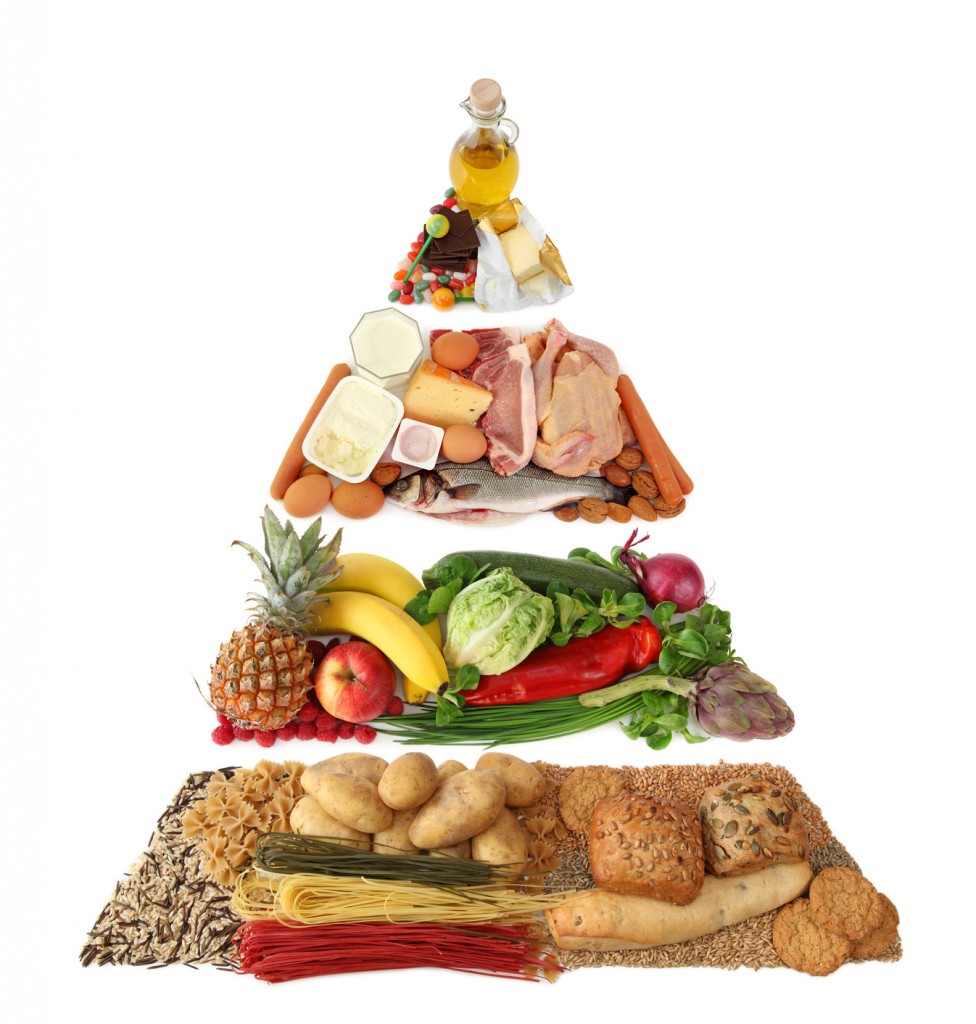 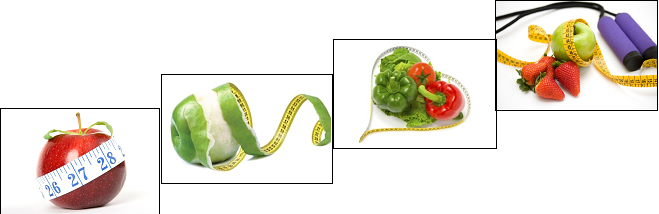 " کلینیک تغذیه و رژیم درمانی دکتر سلام "تجویز رژیم های: چاقیلاغریتناسب اندامبارداریشیردهیورزشکارانکودکان بیماری های قلبی و عروقیفشار خوندیابت